Обязанность содержать своих несовершеннолетних детей, т.е. детей, не достигших 18-летнего возраста, является одной из форм заботы о детях, возведенной в ранг конституционных обязанностей родителей (ст. 38 Конституции Российской Федерации). Соответствующая обязанность родителей в отношении несовершеннолетних детей закреплена в ст. 85 Семейного кодекса Российской Федерации (далее – СК РФ). Необходимость определения порядка и формы предоставления содержания несовершеннолетним детям, а также заключения соответствующих соглашений родителей о содержании своих несовершеннолетних детей может возникать независимо от того, вместе или отдельно от детей они проживают, состоят в зарегистрированном браке либо находятся в разводе.В случае невыполнения родителями либо одним из них обязанности по содержанию несовершеннолетних детей допускается принудительное взыскание необходимых средств в судебном порядке. Судебная практика исходит из того, что нежелание супругов по тем или иным причинам расторгнуть брак само по себе не является основанием для отказа в иске о взыскании алиментов на содержание несовершеннолетних детей. Обратиться с соответствующим иском в суд может один из родителей, а также прокурор, если родитель по состоянию здоровья, возрасту и другим уважительным причинам не может сам обратиться в суд (ст. 45 Гражданского процессуального кодекса Российской Федерации). Злостное уклонение от уплаты алиментов ведет к лишению родителей родительских прав, а также к уголовной ответственности по ст. 157 Уголовного кодекса Российской Федерации.Взыскиваемые с родителей в судебном порядке средства на содержание несовершеннолетних детей выплачиваются ими до достижения детьми 18-летнего возраста. Порядок уплаты и взыскания алиментов установлен гл. 17 СК РФ.Защита прав и интересов детей в случаях смерти родителей, лишения их родительских прав, ограничения их в родительских правах, признания родителей недееспособными, болезни родителей, длительного отсутствия родителей, уклонения родителей от воспитания детей или от защиты их прав и интересов, в том числе при отказе родителей взять своих детей из образовательных организаций, медицинских организаций, организаций, оказывающих социальные услуги, или аналогичных организаций, при создании действиями или бездействием родителей условий, представляющих угрозу жизни или здоровью детей либо препятствующих их нормальному воспитанию и развитию, а также в других случаях отсутствия родительского попечения возлагается на органы опеки и попечительства (ст. 121 СК РФ).В целях защиты интересов несовершеннолетних в определенных случаях право предъявить иск о взыскании алиментов на несовершеннолетних детей предоставлено органу опеки и попечительства. В соответствии с п.3 ст. 80 СК РФ, при непредъявлении иска в суд, иск о взыскании алиментов на несовершеннолетних детей к их родителям (одному из них) органом опеки и попечительства предъявляется при отсутствии соглашения родителей об уплате алиментов и при непредоставлении содержания несовершеннолетним детям.К обоим родителям такой иск предъявляется органом опеки и попечительства в том случае, если при отсутствии соглашения об уплате алиментов оба родителя не предоставляют содержания своим несовершеннолетним детям.При наличии определенных условий право на получение алиментов от родителей принадлежит и совершеннолетним, т.е. детям, достигшим 18-летнего возраста. Такими условиями, согласно закону, являются нетрудоспособность и нуждаемость совершеннолетнего ребенка.Нетрудоспособность и нуждаемость совершеннолетних детей в получении дополнительных, помимо алиментных платежей, средств определяется исходя из общих правил взыскания алиментов на совершеннолетних нетрудоспособных детей (ст. 85 СК РФ).Согласно статье 107 СК РФ, лицо, имеющее право на получение алиментов, вправе обратиться в суд с заявлением о взыскании алиментов независимо от срока, истекшего с момента возникновения права на алименты, если алименты не выплачивались ранее по соглашению об уплате алиментов.Алименты присуждаются с момента обращения в суд.Алименты за прошедший период могут быть взысканы в пределах трехлетнего срока с момента обращения в суд, если судом установлено, что до обращения в суд принимались меры к получению средств на содержание, но алименты не были получены вследствие уклонения лица, обязанного уплачивать алименты, от их уплаты.В соответствии со ст. 113 СК РФ, взыскание алиментов за прошедший период на основании соглашения об уплате алиментов или на основании исполнительного листа производится в пределах трехлетнего срока, предшествовавшего предъявлению исполнительного листа или нотариально удостоверенного соглашения об уплате алиментов к взысканию.Размер задолженности определяется судебным приставом-исполнителем исходя из размера алиментов, определенного решением суда или соглашением об уплате алиментов.Согласно части 1 статьи 102 Федерального закона от 02.10.2007 № 229-ФЗ «Об исполнительном производстве», при повышении величины прожиточного минимума судебный пристав-исполнитель, а также организация или иное лицо, которым направлен в случае, установленном частью 1 статьи 9 настоящего Федерального закона, исполнительный документ, производят индексацию алиментов, взыскиваемых в твердой денежной сумме, пропорционально росту величины прожиточного минимума для соответствующей социально-демографической группы населения, установленной в соответствующем субъекте Российской Федерации по месту жительства лица, получающего алименты, при отсутствии в соответствующем субъекте Российской Федерации указанной величины пропорционально росту величины прожиточного минимума для соответствующей социально-демографической группы населения в целом по Российской Федерации. О такой индексации указанные лица обязаны издать приказ (распоряжение), а судебный пристав-исполнитель обязан вынести постановление.Нуждаемость родителей в помощи со стороны детей возникает, когда их собственных средств (заработка, пенсии и т.д.) не хватает для поддержания своего материального состояния на уровне прожиточного минимума.Предъявление иска об уплате алиментов на нетрудоспособных нуждающихся в помощи родителей возможно как к одному, нескольким, так и ко всем трудоспособным совершеннолетним детям. При определении размера алиментов суд вправе учесть всех трудоспособных совершеннолетних детей родителя независимо от того, предъявлено требование ко всем детям, к одному из них или к нескольким из нихДети могут быть освобождены от обязанности по содержанию своих нетрудоспособных нуждающихся в помощи родителей, если судом будет установлено, что родители уклонялись от выполнения обязанностей родителей.Дети освобождаются от уплаты алиментов родителям, лишенным родительских прав.Однако в тех случаях, когда трудоспособные совершеннолетние дети, к которым предъявлен иск, тем не менее, не отказываются от содержания своих лишенных родительских прав родителей, либо когда такие родители впоследствии восстанавливаются в утраченных родительских правах, суд может принять решение об уплате алиментов в их пользу.Согласно ст. 85 СК РФ, право на алименты имеют нетрудоспособные совершеннолетние дети, нуждающиеся в помощи. Согласно ст. 2 ФЗ «О государственном пенсионном обеспечении в РФ» от 15.12.2001, нетрудоспособные граждане - инвалиды, в том числе инвалиды с детства, дети-инвалиды, дети в возрасте до 18 лет, а также старше этого возраста, обучающиеся по очной форме по основным образовательным программам в организациях, осуществляющих образовательную деятельность, в том числе в иностранных организациях, расположенных за пределами территории Российской Федерации, если направление на обучение произведено в соответствии с международными договорами Российской Федерации, до окончания ими такого обучения, но не дольше чем до достижения ими возраста 23 лет, потерявшие одного или обоих родителей, и дети умершей одинокой матери, дети, оба родителя которых неизвестны, граждане из числа малочисленных народов Севера, достигшие возраста 55 и 50 лет (соответственно мужчины и женщины), граждане, достигшие возраста 65 и 60 лет (соответственно мужчины и женщины).По всем интересующим Вас вопросам Вы можете обратиться в Управление, которое расположено по адресу:г . Хабаровск, ул. Карла Маркса,д.60 б, либо по телефонам:  (4212) 41-87-38,(4212)41-87-46УПРАВЛЕНИЕ МИНИСТЕРСТВА ЮСТИЦИИ РОССИЙСКОЙ ФЕДЕРАЦИИ ПО ХАБАРОВСКОМУ КРАЮ И ЕВРЕЙСКОЙ АВТОНОМНОЙ ОБЛАСТИОб алиментных обязательствах родителей и детей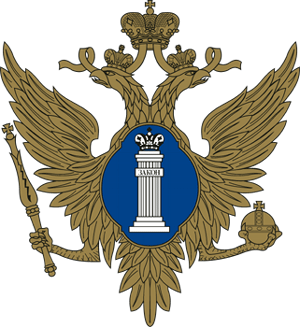 Хабаровск 2021